What skill is a scientist using when she listens to the sounds that whales make?interpreting datamaking observationsdrawing conclusions making a hypothesisExamples of skills used in science include ______ and __________.clues, detectivesobservations, measurementsfacts, jokespassing gas, belchingWhat is the correct order of the steps in the scientific method.Ask a question, analyze results, make a hypothesis, test the hypothesis, draw conclusions,   communicate results.Make a hypothesis, test the hypothesis, analyze the results, ask a question, draw conclusions, communicate results.Ask questions, make a hypothesis, test the hypothesis, analyze results, draw conclusions, communicate results.Ask a question, make a hypothesis, test hypothesis, draw conclusions, analyze results, communicate results.Which question would be the best question to perform an experiment?How many giraffes live in Africa?Who made the first microscope?How long ago did dinosaurs live on the Earth?Does the amount of salt in water affect the temperature at which it boils?Which of the following is NOT a rule when writing a hypothesis?It must be trueIt is a predictionIt is testableIt is an if/then statementA factor in an experiment is called a(n):observationvariablehypothesisprocedureNumbers, facts, figures and other evidence learned through observation and testing are called:questionsdataquestionshypothesisIn an experiment, you must have _________ independent variable(s).onetwothreeany number The list of steps involved in performing an experiment are like the steps in a recipe. It is called the ___________. ConclusionScientific StepsHow to do the experiment listProcedureAn experiment that tests only one factor at a time by using a comparison of a control group and an experimental group is called ____________________?a dependent variablean independent variablea theorya controlled experimentWhich of the following hypotheses is written correctly?If I freeze a tennis ball, then it will not bounce as high.If I heat up a tennis ball it will bounce high.Frozen tennis balls will not bounce as high.If a tennis ball is frozen, it won't bounce as high as one that is not frozen.The process of obtaining information by using the senses is called a/aninquiryscientific methodobservationconclusionA series of steps designed to help you solve problems and answer questionsscientific methodhypothesisexperimentobservationIn an experiment, the one variable that is changed is called thedependent variableindependent variableexperimental variablecontrolled variableIn an experiment, the factor that we measure/observe is called theindependent variablecontrolled variabledependent variableconclusionA scientist hypothesizes the temperature at which an alligator's egg is incubated will determine whether the alligator will be male or female. The independent variable isthe male alligatorsthe gender of the alligatorthe temperaturethe incubatorA scientist hypothesizes the temperature at which an alligator's egg is incubated will determine whether the alligator will be male or female. The dependent variable isthe temperaturethe size of the baby alligatorsthe incubatorthe gender of the baby alligatorsA scientist conducted an experiment to determine how the amount of salt in a body of water affects the number of plants that can live in the water. In this experiment the independent variable isthe number of plants in the waterthe amount of salt in the waterthe waterthe temperature of the waterA scientist conducted an experiment to determine how the amount of salt in a body of water affects the number of plants that can live in the water. In this experiment the dependent variable isthe number of plants in the waterthe amount of salt in the waterthe waterthe temperature of the waterAll the things in an experiment that must be the same to make it fair are calledcontrolled variables or constantsindependent variablesdependent variablescontrolled experimentsIn science, an educated guess is called a/anConclusionObservationHypothesisQuestionWhen you decide whether or not the data supports the original hypothesis, you areforming a hypothesismaking observationsasking questionsdrawing conclusionsWhen a scientist shares her findings with other scientists, she iscommunicating resultsexperimentinganalyzing datamaking a hypothesisIn which step(s) of the scientific method do we want to use graphsasking questionsmake a hypothesisanalyze data/communicate resultsperform an experimentThe final part; what you found out in the end, a summary of reasonable inferences is a/anquestioncontrolled experimenthypothesisconclusionWhich of the following is important when creating a graph in science.LabelsTitlesNeatnessall of theseA scientist who wants to study the effects of fertilizer on plants sets up an experiment. Plant A gets no fertilizer, Plant B gets 5 mg of fertilizer each day, and Plant C gets 10 mg of fertilizer each day. Which plant is the control group?Plant A Plant BPlant C All of themA scientific procedure undertaken to make a discovery, test a hypothesis, or demonstrate a known fact is a/anHypothesisExperimentLawtheoryA way of solving problems that uses a series of logical steps is calledthe scientific methodexperimental guidelinesstandard procedures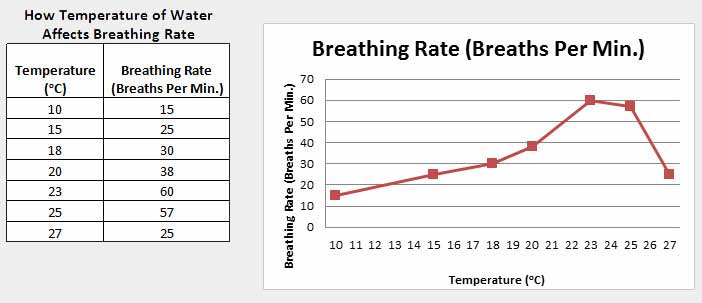 What is the independent variable in this experiment?What is the dependent variable in this experiment?Answer KeyNames: _______________Names: _______________Names: _______________B7. B13. A19. A25. DB8.  A14. B20. A26. DC9.  D15. C21. C27. AD10.  D16. C22. D28. BA11.  A17. D23. A29. AB12.  C18. B24. C30a) Water temperature    b) Breathing rate7. 13. 19. 25. 8. 14. 20. 26. 9. 15. 21. 27. 10. 16. 22. 28. 11. 17. 23. 29. 12. 18. 24. 30a)     b)7. 13. 19. 25. 8. 14. 20. 26. 9. 15. 21. 27. 10. 16. 22. 28. 11. 17. 23. 29. 12. 18. 24. 30a)     b)7. 13. 19. 25. 8. 14. 20. 26. 9. 15. 21. 27. 10. 16. 22. 28. 11. 17. 23. 29. 12. 18. 24. 30a)     b)